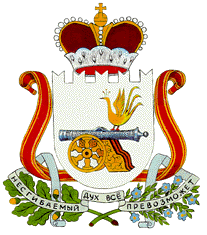  АДМИНИСТРАЦИЯ МУНИЦИПАЛЬНОГО ОБРАЗОВАНИЯ«МОНАСТЫРЩИНСКИЙ РАЙОН» СМОЛЕНСКОЙ ОБЛАСТИПОСТАНОВЛЕНИЕот 19.06.2020 № 0212	В соответствии с Градостроительным кодексом Российской Федерации от 29.12.2004 № 190-ФЗ, Федеральным законом от 06.10.2003 № 131-ФЗ «Об общих принципах организации местного самоуправления в Российской Федерации», Уставом муниципального образования «Монастырщинский район» Смоленской области от 25.11.2005 № 83 (в редакции решений Монастырщинского районного Совета депутатов от 24.05.2006 № 21, от 30.03.2007 № 32, от 30.01.2008 № 2, от 05.12.2008  № 85, от 23.06.2010 № 22, от 14.11.2012 № 96, от 27.05.2014 № 36, от 29.12.2014 № 83, от 17.06. 2015 № 40, от 03.06.2016 № 25, от 11.05. 2017 № 61, от 23.11. 2017 № 91, от 30.10.2018 № 35, от 21.03. 2019 № 16, от 24.12.2019 № 68), в целях обеспечения подготовки и утверждения документации по проекту «Внесение изменений в проект планировки и проект межевания территории линейного объекта: «Строительство автомобильной дороги от дер. Стегримово до дер. Максимовское Соболевского сельского поселения Монастырщинского района Смоленской области»Администрация муниципального образования «Монастырщинский район» Смоленской области  п о с т а н о в л я е т:1. Назначить публичные слушания по проекту «Внесение изменений в проект планировки и проект межевания территории линейного объекта: «Строительство автомобильной дороги от дер. Стегримово до дер. Максимовское Соболевского сельского поселения Монастырщинского района Смоленской области» на 15:00 часов 16 июля 2020 года. 2. Отделу экономического развития, жилищно-коммунального хозяйства, градостроительной деятельности Администрации муниципального образования «Монастырщинский район» Смоленской области обеспечить проведение публичных слушаний по проекту «Внесение изменений в проект планировки и проект межевания территории линейного объекта: «Строительство автомобильной дороги от дер. Стегримово до дер. Максимовское Соболевского сельского поселения Монастырщинского района Смоленской области».3. Установить место проведения публичных слушаний: около здания Администрации Соболевского сельского поселения Монастырщинского района Смоленской области по адресу: Смоленская область, Монастырщинский район, д. Стегримово, д. 59.4. На публичные слушания вынести:- проект «Внесение изменений в проект планировки и проект межевания территории линейного объекта: «Строительство автомобильной дороги от дер. Стегримово до дер. Максимовское Соболевского сельского поселения Монастырщинского района Смоленской области».5. Отделу экономического развития, жилищно-коммунального хозяйства, градостроительной деятельности Администрации муниципального образования «Монастырщинский район» Смоленской области подготовить заключение о результатах проведения публичных слушаний и опубликовать его в установленном порядке.6. Контроль над исполнением настоящего постановления возложить на заместителя Главы муниципального образования «Монастырщинский район» Смоленской области по производственному комплексу А.С. Барановского.Глава муниципального образования «Монастырщинский район» Смоленской области 									    В.Б. ТитовО назначении и проведении публичных слушаний по проекту «Внесение изменений в проект планировки и проект межевания территории линейного объекта: «Строительство автомобильной дороги от дер. Стегримово до дер. Максимовское Соболевского сельского поселения Монастырщинского района Смоленской области»